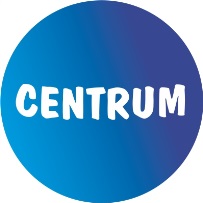  SIA „CENTRUM EUROPA”Rīga. Tvaika iela 4BTel. 67540111; 20600021, fax: 67540114, Reģ.Nr. LV40003754957Banka: LPB BANK AS, konts: LV87LAPB0000136050436 www.centrum.lv; web@centrum.lvATTEIKUMA TIESĪBU VEIDLAPALūdzu, aizpildiet, parakstiet un nosūtiet šo veidlapu mums pa pastu (SIA “CENTRUM EUROPA”, Tvaika iela 4b, LV-1005, Rīga) vai uz e-pastu (web@centrum.lv), ja vēlaties atteikties no līguma un atgriezt preci.Es,Vārds	UzvārdsAdrese	LV-Telefons	Bankas kontspaziņoju, ka es vēlos atteikties no līguma, ko esmu noslēdzis par šādas preces iegādi:PrecePreces cena	Pasūtījuma numurs	Saņemšanas datums AtteikumaiemeslsATTEIKUMA TIESĪBASJums ir tiesības 14 (četrpadsmit) dienu laikā atteikties no šā līguma, neminot iemeslu.Atteikuma tiesību izmantošana beigsies pēc 14 dienām, sākot no dienas, kad jūs esat ieguvis vai trešā persona, kas nav pārvadātājs un ko jūs esat norādījis, ir ieguvusi preces valdījumā.Lai izmantotu atteikuma tiesības, jums ir jāinformē mūs SIA “CENTRUM EUROPA”, juridiskā adrese Tvaika iela 4b, Rīga, LV-   1005, tālruņa numuri: 67540111, 20600021, e-pasta adrese: web@centrum.lv par lēmumu atteikties no šā līguma.Jums preces jānodod www.centrum.lv birojā Tvaika ielā 4b, Rīgā, bez nepamatotas kavēšanās un jebkurā gadījumā ne vēlāk, kā 14 dienu laikā no dienas, kad jūs mums paziņojāt savu lēmumu atteikties no šā līguma. Termiņš būs ievērots, ja jūs preces nosūtīsiet atpakaļ uz biroja adresi Tvaika ielā 4b, Rīgā, pirms 14 dienu termiņa beigām.SIA „CENTRUM EUROPA” lūdz patērētājus preci lietot tiktāl, cik tas nepieciešams preces rakstura, īpašību un darbības pārbaudei. Piemēram, preci lietot tik daudz, cik to varētu izdarīt pirms preces iegādes parastajā veikalā, piemēram, portatīvajiem datoriem iepazīties vizuāli ar datora izskatu, izmēru, bet lūgums neveikt nekādas manipulācijas, tai skaitā aktivizēt uz datora preinstalētu operētājsistēmu; mobilajiem telefoniem - nenoplēst aizsargplēves, ieslēgt preci, neievietojot SIM karti un neveikt zvanus, nesinhronizēt datus.SIA „CENTRUM EUROPA” informē, ka konstatējot atpakaļ atdotās preces vērtības zudumu, vērsīsies tiesā ar prasības pieteikumu par SIA „CENTRUM EUROPA” radīto zaudējumu segšanu, kas radušies patērētāja rīcības rezultātā.Paraksts	 		Datums  	